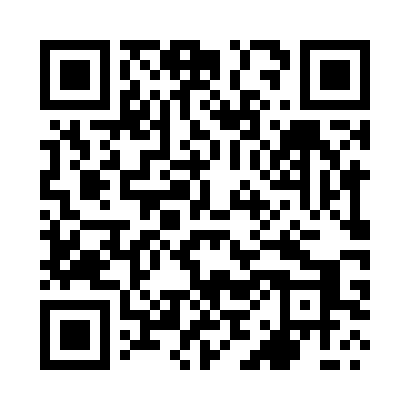 Prayer times for Broda, PolandWed 1 May 2024 - Fri 31 May 2024High Latitude Method: Angle Based RulePrayer Calculation Method: Muslim World LeagueAsar Calculation Method: HanafiPrayer times provided by https://www.salahtimes.comDateDayFajrSunriseDhuhrAsrMaghribIsha1Wed2:335:1212:465:568:2110:512Thu2:325:1012:465:578:2210:523Fri2:315:0812:465:588:2410:534Sat2:305:0612:455:598:2610:535Sun2:295:0412:456:008:2810:546Mon2:285:0212:456:018:3010:557Tue2:275:0012:456:028:3110:568Wed2:274:5812:456:038:3310:569Thu2:264:5612:456:048:3510:5710Fri2:254:5412:456:058:3710:5811Sat2:244:5312:456:068:3810:5812Sun2:244:5112:456:078:4010:5913Mon2:234:4912:456:088:4211:0014Tue2:224:4712:456:098:4411:0115Wed2:224:4612:456:108:4511:0116Thu2:214:4412:456:118:4711:0217Fri2:204:4312:456:128:4911:0318Sat2:204:4112:456:138:5011:0419Sun2:194:4012:456:148:5211:0420Mon2:194:3812:456:158:5311:0521Tue2:184:3712:456:168:5511:0622Wed2:184:3512:456:178:5611:0623Thu2:174:3412:466:188:5811:0724Fri2:174:3312:466:198:5911:0825Sat2:164:3112:466:199:0111:0826Sun2:164:3012:466:209:0211:0927Mon2:154:2912:466:219:0411:1028Tue2:154:2812:466:229:0511:1029Wed2:154:2712:466:239:0611:1130Thu2:144:2612:466:239:0811:1231Fri2:144:2512:476:249:0911:12